Application for a Short-term Funding for the Final Stage of a Doctorate1. Personal Details2. Address 3. If granted, the funding will be used4. Recommended by5. Highest Degree Achieved (to date)6. Funding of the Doctorate (to date)7. Please explain your reason for applying, in particular your financial need8. DeclarationI certify that the information that I have provided is correct and complete. I am informed that my application can only be included in the selection process if is submitted by the deadline and the documents are complete. Trier, _______________		_________________________________		SignatureAttachments:	Short project proposal/exposé (max. 1500 characters incl. spaces, Segoe UI 11 pt, single spacing)	Description of the current work in progress with a timetable for the completion of the dissertation 	or the completion of the doctorate (oral examination)	Curriculum Vitae in table form	Current certificate of matriculation/enrollment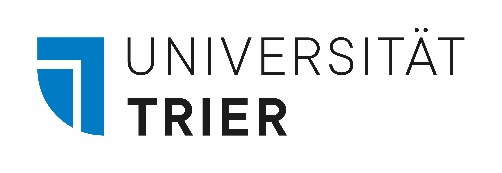 SurnameFirst nameGenderDate of birthPlace and country of birthNationality or nationalitiesStreet and house numberPostal code and cityTelephonee-mail	for the completion of the dissertation	for preparing for the oral examinationDuration of Funding Period:       months, from       until      Topic of dissertation projectSubjectDate of matriculation/enrollmentDate of matriculation/enrollmentYear:      Month:      Current matriculation Programme      Programme      Semester      Name of supervisor(s)Expected date of final examinationExpected date of final examinationYear:      Month:      NameSubjectPlease note: Your supervisor should use the form „Gutachten zur Bewerbung um eine Abschlussförderung für die Promotion“ and submit it directly to the Research Support Office (Forschungsreferat).Please note: Your supervisor should use the form „Gutachten zur Bewerbung um eine Abschlussförderung für die Promotion“ and submit it directly to the Research Support Office (Forschungsreferat).Name Name Subject Name of universityDate of final examinationDate of final examinationGrade/MarkHow have you financed your doctoral project thus far?Employment at Trier UniversityEmployment not at Trier UniversityScholarshipPrivately funded yes	 no yes	 no yes	 no yes	 noIf you are currently employed or were previously employed by Trier UniversityIn which departement?If you are currently employed or were previously employed by Trier Universityfor which period?from       to      Are you currently applying elsewhere for a scholarship or funding?Are you currently applying elsewhere for a scholarship or funding?Are you currently applying elsewhere for a scholarship or funding? yes	 noIf yes,at which institution?If yes,for which period?from       to      from       to      Please send the application (signed application form with the required documents in one PDF document) per e-mail to the Research Support Office (Forschungsreferat), Marion Conter, conter@uni-trier.de 